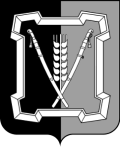 АДМИНИСТРАЦИЯ  КУРСКОГО  МУНИЦИПАЛЬНОГО  ОКРУГАСТАВРОПОЛЬСКОГО КРАЯП О С Т А Н О В Л Е Н И Е24 декабря 2021 г.                          ст-ца Курская                                       № 1605	        О внесении изменений в состав межведомственной комиссии по профилактике правонарушений и формированию системы профилактики правонарушений на территории Курского муниципального округа Ставропольского края, утвержденный постановлением администрации Курского муниципального округа Ставропольского края от 26 августа 2021 г. № 1008Администрация Курского муниципального округа Ставропольского краяПОСТАНОВЛЯЕТ:	1. Внести в состав межведомственной комиссии по профилактике правонарушений и формированию системы профилактики правонарушений на территории Курского муниципального округа Ставропольского края, утвержденный постановлением администрации Курского муниципального округа Ставропольского края от 26 августа 2021 г. № 1008 (далее - комиссия), следующие изменения:	1.1. Исключить из состава комиссии Гаврилову Н.Н.	1.2. Включить в состав комиссии Павлиошвили Людмилу Николаевну, начальника отдела образования администрации Курского муниципального округа Ставропольского края, членом комиссии.2. Отделу по организационным и общим вопросам администрации Курского муниципального округа Ставропольского края официально обна-родовать настоящее постановление на официальном сайте администрации Курского муниципального округа Ставропольского края в информацион-             но-телекоммуникационной сети «Интернет».3. Настоящее постановление вступает в силу со дня его официального обнародования на официальном сайте администрации Курского муници-пального округа Ставропольского края в информационно-телекоммуни-кационной сети «Интернет».Глава Курского муниципального округаСтавропольского края                                                                  С.И.КалашниковВизируют:Заместитель главы администрации          М.В.МарковичНачальник отдела по организационным и общим вопросам        Л.А.КущикНачальник отдела правового и кадрового обеспеченияГлавный специалист - юрисконсульт отдела правового и кадрового обеспеченияВ.Н.КобинВ.А.ВалькоПроект постановления вносит начальник отдела по общественной безопасности, гражданской обороне и чрезвычайным ситуациямЭ.И.ШтапуринПроект постановления подготовлен главным специалистом отдела по общественной безопасности, гражданской обороне и чрезвычайным ситуациямЮ.Д.Зыковой